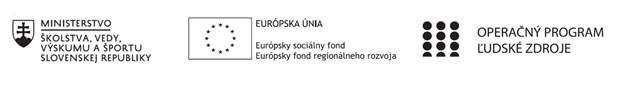 Správa o činnosti pedagogického klubu Príloha:Prezenčná listina zo stretnutia pedagogického klubuPríloha správy o činnosti pedagogického klubu              PREZENČNÁ LISTINAMiesto konania stretnutia: Základná škola, M.R. Štefánika 910/51, 07501 Trebišov ,                                                 Učebňa  č. 9Dátum konania stretnutia : 16.09.2020Trvanie stretnutia:                od  14:00 hod   -   do 16:00  hod	Zoznam účastníkov/členov pedagogického klubu: Klub učiteľov PDAG I. stupeň ZŠMeno prizvaných odborníkov/iných účastníkov, ktorí nie sú členmi pedagogického klubu  a podpis/y:Prioritná osVzdelávanieŠpecifický cieľ1.1.1 Zvýšiť inkluzívnosť a rovnaký prístup ku kvalitnému vzdelávaniu a zlepšiť výsledky a kompetencie detí a žiakovPrijímateľZákladná škola, M.R. Štefánika 910/51, 07501 TrebišovNázov projektuZvýšenie čitateľskej, matematickej a prírodovednej gramotnosti žiakov základnej školyKód projektu  ITMS2014+312011R032Názov pedagogického klubu Klub učiteľov PDAG I. stupeň ZŠDátum stretnutia  pedagogického klubu16.09.2020Miesto stretnutia  pedagogického klubuZŠ M.R. Štefánika, Trebišov, učebňa č.9Meno koordinátora pedagogického klubuMgr. Andrea KocákováOdkaz na webové sídlo zverejnenej správywww.zsmrstv.edupage.orgManažérske zhrnutie:1.     Na prípravu vyučovacej hodiny v rámci motivácie využívame napríklad internet, interaktívnu tabuľu, na ktorú si pripravujeme rôzne tajničky, prírodovedné hádanky, kde žiaci využívajú celý komplex svojich vedomostí a zručností. Každú tému sme doplnili o rozsiahly súbor aktivít a námetov na ďalšie činnosti. Hodnotili sme bádateľské aktivity a rôzne možnosti podpory sebarozvíjania a sebahodnotenia žiakov. Diskutovali sme o vhodných postupoch využívania prírodovednej gramotnosti v praxi.Hlavné body, témy stretnutia, zhrnutie priebehu stretnutia:Prírodovedná gramotnosť v praxi    Prírodovedná gramotnosť je podľa štátneho vzdelávacieho programu súčasťou vzdelávacej oblasti Človek a príroda a Človek a spoločnosť. V charakteristike vzdelávacích oblastí sú  pomenované úrovne prírodovednej gramotnosti ako ciele vzdelávania prostredníctvom obsahu tejto oblasti. Východiskom vzdelávacieho programu je obsahový a výkonový štandard prírodovedných predmetov, ktorý by mal učiteľ aplikovať v príprave a riadení vlastného vyučovania  použitím efektívnych metód.  Prírodovedná gramotnosť by mal byť komplex vedomostí a zručností. Žiaci by mali tieto vedomosti a zručnosti spájať a tak si utvárať prírodovedné myslenie v súvislostiach, aby zažili pocit úspechu. V praxi sa zameriavame na úlohy problémového charakteru s voľnou tvorbou odpovedí, sebareflexie, sebadôvery a kooperatívneho učenia. Približujeme vyučovanie ako sled učebných situácií, z ktorých každá je tvorená systémom vzájomne súvisiacich učebných činností učiteľa a žiakov. Veľkú pozornosť venujeme práci s učebným textom, kde sa rozvíja čitateľská gramotnosť žiakov, ktorá je vstupným kľúčom k schopnosti pracovať s informáciami.    Obsah učiva priamo podnecuje  a smeruje k tomu, aby žiak vnímal seba ako súčasť prírody a spoločnosti a naučil sa primerane správať. Aby prírodovedná gramotnosť v praxi prispela k rozširovaniu kognitívnych, personálnych a sociálnych kvalít a umožňovala aktívne učenie, je potrebné projektovať vyučovanie. Všetky aktivity na hodinách sú spájané do obsahu, procesu osvojenia obsahu. V rámci projektu sa snažíme projektovať učenie žiakov tak, aby sme ich zaujali novými poznatkami, zabezpečili ich aktívnu účasť vo výchovno-vzdelávacom procese, umožnili im sebareflexiu a sebahodnotenie a  podporili ich vlastné zdokonaľovanie. Pri príprave na vyučovanie využívame vlastné vyučovacie činnosti, učebné činnosti žiakov, pracujeme s cieľmi, organizujeme učenie a vyberáme vhodné formy  a metódy práce.Manažérske zhrnutie:1.     Na prípravu vyučovacej hodiny v rámci motivácie využívame napríklad internet, interaktívnu tabuľu, na ktorú si pripravujeme rôzne tajničky, prírodovedné hádanky, kde žiaci využívajú celý komplex svojich vedomostí a zručností. Každú tému sme doplnili o rozsiahly súbor aktivít a námetov na ďalšie činnosti. Hodnotili sme bádateľské aktivity a rôzne možnosti podpory sebarozvíjania a sebahodnotenia žiakov. Diskutovali sme o vhodných postupoch využívania prírodovednej gramotnosti v praxi.Hlavné body, témy stretnutia, zhrnutie priebehu stretnutia:Prírodovedná gramotnosť v praxi    Prírodovedná gramotnosť je podľa štátneho vzdelávacieho programu súčasťou vzdelávacej oblasti Človek a príroda a Človek a spoločnosť. V charakteristike vzdelávacích oblastí sú  pomenované úrovne prírodovednej gramotnosti ako ciele vzdelávania prostredníctvom obsahu tejto oblasti. Východiskom vzdelávacieho programu je obsahový a výkonový štandard prírodovedných predmetov, ktorý by mal učiteľ aplikovať v príprave a riadení vlastného vyučovania  použitím efektívnych metód.  Prírodovedná gramotnosť by mal byť komplex vedomostí a zručností. Žiaci by mali tieto vedomosti a zručnosti spájať a tak si utvárať prírodovedné myslenie v súvislostiach, aby zažili pocit úspechu. V praxi sa zameriavame na úlohy problémového charakteru s voľnou tvorbou odpovedí, sebareflexie, sebadôvery a kooperatívneho učenia. Približujeme vyučovanie ako sled učebných situácií, z ktorých každá je tvorená systémom vzájomne súvisiacich učebných činností učiteľa a žiakov. Veľkú pozornosť venujeme práci s učebným textom, kde sa rozvíja čitateľská gramotnosť žiakov, ktorá je vstupným kľúčom k schopnosti pracovať s informáciami.    Obsah učiva priamo podnecuje  a smeruje k tomu, aby žiak vnímal seba ako súčasť prírody a spoločnosti a naučil sa primerane správať. Aby prírodovedná gramotnosť v praxi prispela k rozširovaniu kognitívnych, personálnych a sociálnych kvalít a umožňovala aktívne učenie, je potrebné projektovať vyučovanie. Všetky aktivity na hodinách sú spájané do obsahu, procesu osvojenia obsahu. V rámci projektu sa snažíme projektovať učenie žiakov tak, aby sme ich zaujali novými poznatkami, zabezpečili ich aktívnu účasť vo výchovno-vzdelávacom procese, umožnili im sebareflexiu a sebahodnotenie a  podporili ich vlastné zdokonaľovanie. Pri príprave na vyučovanie využívame vlastné vyučovacie činnosti, učebné činnosti žiakov, pracujeme s cieľmi, organizujeme učenie a vyberáme vhodné formy  a metódy práce.Závery a odporúčania:      Mnoho žiakov, ktorí si o sebe myslia, že sú dobrými čitateľmi textu, nesprávne text pochopia, unikajú im súvislosti, nedokážu pracovať s textom, vyhľadávať informácie.  Čítanie pri učení sa vyžaduje aj porozumenie, a preto žiaci, ktorí nerozumejú tomu, čo čítajú, sú slabí čitatelia. Je dôležité, aby učiteľ  vedel rozpoznať problémy s čítaním u svojich žiakov a mohol im pomôcť zlepšiť sa voľbou účinných učebných postupov. Existujú overené techniky na zlepšenie čítania s porozumením. Preto je nutné a pre potreby praxe nevyhnutné, aby mal učiteľ k dispozícii  kvalitný a efektívny didaktický prostriedok, a to obzvlášť v súčasnosti, kedy inovované školské dokumenty publikujú prírodovednú gramotnosť ako cieľ biologického vzdelávania.Závery a odporúčania:      Mnoho žiakov, ktorí si o sebe myslia, že sú dobrými čitateľmi textu, nesprávne text pochopia, unikajú im súvislosti, nedokážu pracovať s textom, vyhľadávať informácie.  Čítanie pri učení sa vyžaduje aj porozumenie, a preto žiaci, ktorí nerozumejú tomu, čo čítajú, sú slabí čitatelia. Je dôležité, aby učiteľ  vedel rozpoznať problémy s čítaním u svojich žiakov a mohol im pomôcť zlepšiť sa voľbou účinných učebných postupov. Existujú overené techniky na zlepšenie čítania s porozumením. Preto je nutné a pre potreby praxe nevyhnutné, aby mal učiteľ k dispozícii  kvalitný a efektívny didaktický prostriedok, a to obzvlášť v súčasnosti, kedy inovované školské dokumenty publikujú prírodovednú gramotnosť ako cieľ biologického vzdelávania.Vypracoval (meno, priezvisko)Mgr. Denisa TelepčákováDátum16.09.2020PodpisSchválil (meno, priezvisko)Mgr. Andrea  KocákováDátum17.09.2020PodpisPrioritná os:VzdelávanieŠpecifický cieľ:1.1.1 Zvýšiť inkluzívnosť a rovnaký prístup ku kvalitnému vzdelávaniu a zlepšiť výsledky a kompetencie detí a žiakovPrijímateľ:Základná škola, M.R. Štefánika 910/51, 07501 TrebišovNázov projektu:Zvýšenie čitateľskej, matematickej a prírodovednej gramotnosti žiakov základnej školyKód ITMS projektu: ITMS2014+312011R032Názov pedagogického klubu:Klub učiteľov PDAG I. stupeň ZŠč.Meno a priezviskoPodpisInštitúcia1.Mgr. Andrea KocákováZŠ, M.R. Štefánika 910/51, 07501 Trebišov 2.Mgr. Ivana IlošvayováZŠ, M.R. Štefánika 910/51, 07501 Trebišov3.PaedDr. Mária ŠtefanováZŠ, M.R. Štefánika 910/51, 07501 Trebišov4.Mgr. Renáta LapitkováZŠ, M.R. Štefánika 910/51, 07501 Trebišov5Mgr. Denisa TelepčákováZŠ, M.R. Štefánika 910/51, 07501 Trebišovč.Meno a priezviskoPodpisInštitúcia